Приложениек Решению совета депутатовмуниципального образования Колтушское сельское поселениеВсеволожского муниципального района Ленинградской областиот 31 марта 2014 года № 31ИЗМЕНЕНИЯВ «ПРАВИЛА ЗЕМЛЕПОЛЬЗОВАНИЯ И ЗАСТРОЙКИЧАСТИ ТЕРРИТОРИИ МУНИЦИПАЛЬНОГО ОБРАЗОВАНИЯРАЗМЕТЕЛЕВСКОЕ СЕЛЬСКОЕ ПОСЕЛЕНИЕВСЕВОЛОЖСКОГО МУНИЦИПАЛЬНОГО РАЙОНА ЛЕНИНГРАДСКОЙ ОБЛАСТИВ ГРАНИЦАХ НАСЕЛЕННОГО ПУНКТА ДЕРЕВНЯ РАЗМЕТЕЛЕВОПРИМЕНИТЕЛЬНО К ЧАСТИ ТЕРРИТОРИИ МУНИЦИПАЛЬНОГО ОБРАЗОВАНИЯ В ГРАНИЦАХ НАСЕЛЕННОГО ПУНКТА ДЕРЕВНЯ МЯГЛОВОПРИМЕНИТЕЛЬНО К ЧАСТИ ТЕРРИТОРИИ МУНИЦИПАЛЬНОГО ОБРАЗОВАНИЯ В ГРАНИЦАХ НАСЕЛЕННОГО ПУНКТА ДЕРЕВНЯ МАНУШКИНОПРИМЕНИТЕЛЬНО К ЧАСТИ ТЕРРИТОРИИ МУНИЦИПАЛЬНОГО ОБРАЗОВАНИЯ В ГРАНИЦАХ НАСЕЛЕННОГО ПУНКТА ДЕРЕВНЯ ХАПО-ОЕПРИМЕНИТЕЛЬНО К ЧАСТИ ТЕРРИТОРИИ МУНИЦИПАЛЬНОГО ОБРАЗОВАНИЯ В ГРАНИЦАХ НАСЕЛЕННОГО ПУНКТА ДЕРЕВНЯ ВИРКИПРИМЕНИТЕЛЬНО К ЧАСТИ ТЕРРИТОРИИ МУНИЦИПАЛЬНОГО ОБРАЗОВАНИЯ В ГРАНИЦАХ НАСЕЛЕННОГО ПУНКТА ДЕРЕВНЯ ТАВРЫПРИМЕНИТЕЛЬНО К ЧАСТИ ТЕРРИТОРИИ МУНИЦИПАЛЬНОГО ОБРАЗОВАНИЯ В ГРАНИЦАХ НАСЕЛЕННОГО ПУНКТА ДЕРЕВНЯ ЁКСОЛОВОПРИМЕНИТЕЛЬНО К ЧАСТИ ТЕРРИТОРИИ МУНИЦИПАЛЬНОГО ОБРАЗОВАНИЯ В ГРАНИЦАХ НАСЕЛЕННОГО ПУНКТА МЕСТЕЧКО КАРЬЕР-МЯГЛОВОПРИМЕНИТЕЛЬНО К ЧАСТИ ТЕРРИТОРИИ МУНИЦИПАЛЬНОГО ОБРАЗОВАНИЯ В ГРАНИЦАХ НАСЕЛЕННОГО ПУНКТА ДЕРЕВНЯ ОЗЕРКИПРИМЕНИТЕЛЬНО К ЧАСТИ ТЕРРИТОРИИ МУНИЦИПАЛЬНОГО ОБРАЗОВАНИЯ В ГРАНИЦАХ НАСЕЛЕННОГО ПУНКТА ДЕРЕВНЯ НОВАЯ ПУСТОШЬ»ПРИМЕНИТЕЛЬНО К ЧАСТИ ТЕРРИТОРИИ МУНИЦИПАЛЬНОГО ОБРАЗОВАНИЯ В ГРАНИЦАХ ПРОИЗВОДСТВЕННОЙ ЗОНЫ П1СодержаниеЧасть II. Градостроительное зонирование части территории муниципального образования Разметелевское сельское поселении Всеволожского муниципального района Ленинградской области в границах производственной зоны П1	3Глава 7. Карта градостроительного зонирования	3Статья 17. Общие положения	3Статья 18. Карта градостроительного зонирования части территории муниципального образования Разметелевское сельское поселение Всеволожского муниципального района Ленинградской области в границах производственной зоны П1	3Часть III. Градостроительные регламенты на части территории муниципального образования Разметелевское сельское поселение Всеволожского муниципального района Ленинградской области в границах производственной зоны П1	5Глава 8. Общие положения и требования	5Статья 19. Перечень территориальных зон	5Статья 20. Вспомогательные виды разрешенного использования земельных участков и объектов капитального строительства	5Статья 21. Общие требования к предельным размерам земельных участков и предельным параметрам разрешенного строительства, реконструкции объектов капитального строительства	6Глава 9. Градостроительные регламенты	8Статья 22. Территориальные зоны производственного назначения (ТП1)	8Часть II. Градостроительное зонирование части территории муниципального образования Разметелевское сельское поселении Всеволожского муниципального района Ленинградской области в границах производственной зоны П1Глава 7. Карта градостроительного зонированияСтатья 17. Общие положения1. Карта градостроительного зонирования части территории муниципального образования Разметелевское сельское поселение Всеволожского муниципального района Ленинградской области в границах производственной зоны П1 разработана в соответствии с требованиями статьи 30 Градостроительного кодекса Российской Федерации, указанными в статье 3 настоящих Правил.2. Карта градостроительного зонирования представляет собой чертёж с отображением границы муниципального образования Разметелевское сельское поселение Всеволожского муниципального района Ленинградской области, границы территориальных зон.Статья 18. Карта градостроительного зонирования части территории муниципального образования Разметелевское сельское поселение Всеволожского муниципального района Ленинградской области в границах производственной зоны П1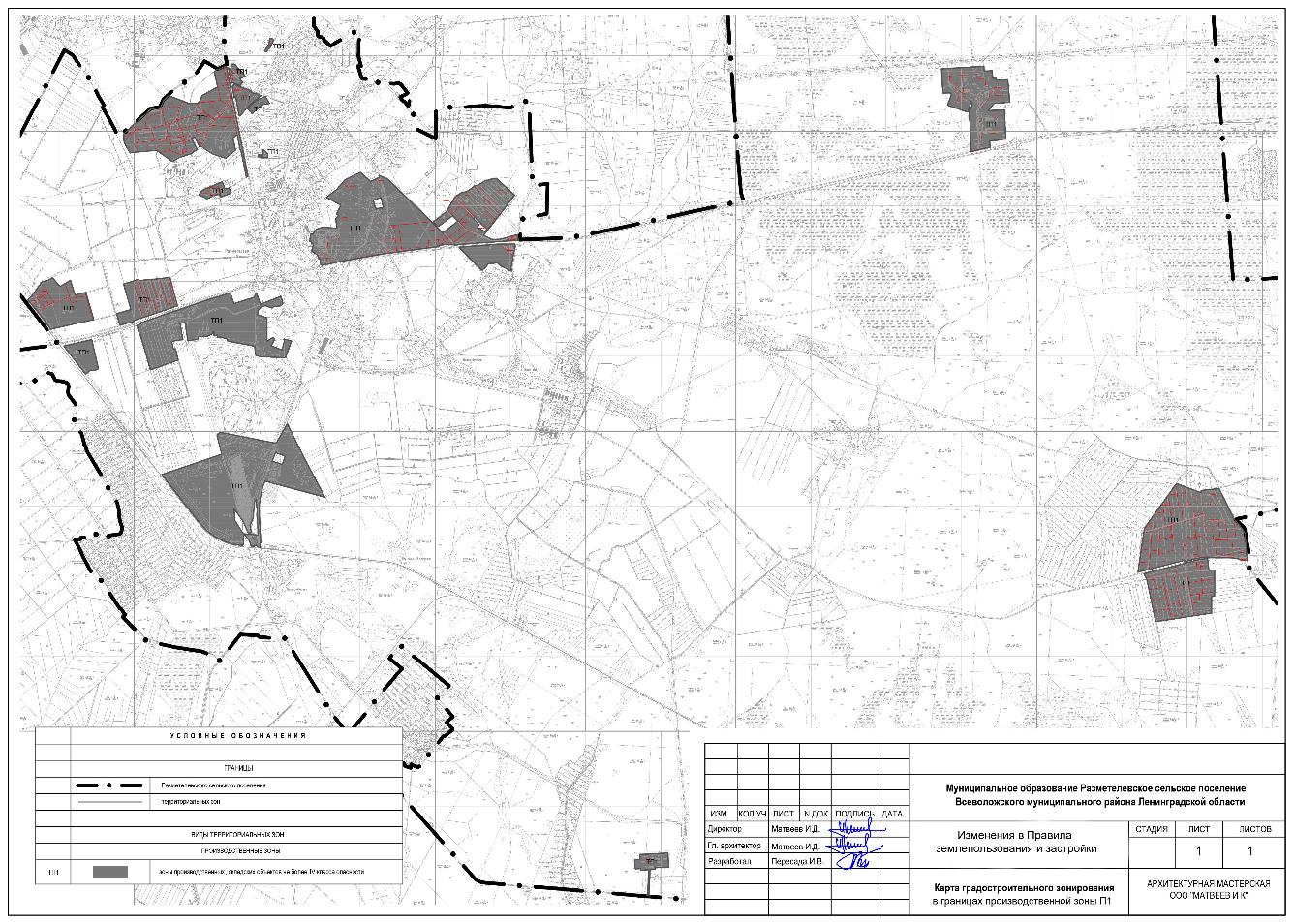 Часть III. Градостроительные регламенты на части территории муниципального образования Разметелевское сельское поселение Всеволожского муниципального района Ленинградской области в границах производственной зоны П1Глава 8. Общие положения и требованияСтатья 19. Перечень территориальных зон1. В настоящих Правилах землепользования и застройки установлен следующий перечень территориальных зон -Статья 20. Вспомогательные виды разрешенного использования земельных участков и объектов капитального строительства1. Для всех видов объектов с основными видами использования вспомогательные виды разрешенного использования применяются в отношении объектов, технологически связанных с объектами, имеющими основной вид использования или обеспечивающих их безопасность в соответствии с нормативно-техническими документами, в том числе:1) объекты инженерной инфраструктуры (электро-, тепло-, газо-, водоснабжения, водоотведения, связи и т.д.), в том числе линейные сооружения, необходимые для инженерного обеспечения объектов основных, условно разрешенных, а также иных вспомогательных видов использования;2) объекты транспортной инфраструктуры, включая проезды общего пользования, автостоянки и гаражи для обслуживания жителей и посетителей основных, условно разрешенных, а также иных вспомогательных видов использования; 3) благоустроенные, в том числе озелененные, детские площадки, площадки для отдыха, спортивных занятий;4) площадки хозяйственные, в том числе площадки для мусоросборников;5) общественные туалеты;6) иные объекты, в том числе обеспечивающие безопасность объектов основных и условно разрешенных видов использования, включая противопожарную. 2. Размещение объектов вспомогательных видов разрешенного использования разрешается при условии соответствия требованиям, перечисленным в пункте 1 настоящей статьи, соблюдения требований технических регламентов и иных требований в соответствии с действующим законодательством. На территориях зон с особыми условиями использования территории размещение объектов вспомогательных видов разрешенного использования разрешается при условии соблюдения требований режимов соответствующих зон, установленных в соответствии с федеральным и региональным законодательством.3. Суммарная доля площади земельного участка, занимаемая объектами вспомогательных видов разрешенного использования, а также относящимся к ним озеленением, местами постоянного и временного хранения автомобилей и иными необходимыми в соответствии с действующим законодательством элементами инженерно-технического обеспечения и благоустройства, не должна превышать 25 % общей площади территории соответствующего земельного участка, если превышение не может быть обосновано требованиями настоящих Правил. Для всех видов объектов физкультуры и спорта (включая спортивные клубы) указанный показатель не должен превышать 10 % от общей площади земельного участка.4. Суммарная общая площадь зданий, строений, сооружений (помещений), занимаемых, объектами вспомогательных видов разрешенного использования, расположенных на территории одного земельного участка, не должна превышать 30 % общей площади зданий, строений, сооружений, расположенных на территории соответствующего земельного участка, включая подземную часть.5. Соответствие применяемого вида использования требованиям, установленными настоящими Правилами к вспомогательным видам разрешенного использования (в части его связи с объектами основных и условно разрешенных видов использования, занимаемой им общей площади территории и общей площади зданий), должно быть подтверждено в составе проектной документации уполномоченным исполнительным органом государственной власти Ленинградской области по строительному надзору и экспертизе.Статья 21. Общие требования к предельным размерам земельных участков и предельным параметрам разрешенного строительства, реконструкции объектов капитального строительства1. Требования к предельным размерам земельных участков и предельным параметрам разрешенного строительства, реконструкции объектов капитального строительства установлены в соответствии с нормативными документами, указанными в Части IY настоящих Правил.2. Размеры земельных участков учреждений и предприятий социального и культурно-бытового обслуживания населения принимаются в соответствии с Приложением 9.1 Региональных нормативов градостроительного проектирования Ленинградской области «Нормы расчета учреждений и предприятий обслуживания и размеры земельных участков».3. Показатели плотности застройки участков территориальных зон принимаются с учетом требований Приложения Г СП 42.13330.2011 «Градостроительство. Планировка и застройка городских и сельских поселений».4. Доля озелененной территории участков принимается в соответствии с п.2.4.33 «Региональных нормативов градостроительного проектирования Ленинградской области».5. Расстояния между зданиями, крайними строениями и группами строений на участках следует принимать на основе расчетов инсоляции и освещенности, с учетом противопожарных и экологических требований.6. Требуемое расчетное количество машино-мест для парковки легковых автомобилей на приобъектных стоянках у общественных зданий, учреждений, предприятий, вокзалов, на рекреационных территориях принимается в соответствии с п.3.5.242 «Региональных нормативов градостроительного проектирования Ленинградской области».7. В соответствии с п.12.35 СП 42.13330.2011 «Градостроительство. Планировка и застройка городских и сельских поселений» и Приложением В СП 62.13330.2010 «Газораспределительные системы» устанавливаются минимальные расстояния от инженерных сетей до зданий и сооружений -(1)  кроме зданий закрытых складов категории взрыво-пожароопасности А, Б(2)  относится только к расстояниям от силовых кабелей.Глава 9. Градостроительные регламентыСтатья 22. Территориальные зоны производственного назначения (ТП1)1. Зоны предназначены для размещения производственных объектов не более IV класса опасности, в зонах допускается размещение объектов делового назначения, объектов инженерной и транспортной инфраструктуры, связанных с обслуживанием объектов, расположенных в зоне и не оказывающих на них негативного воздействия.2. Основные виды разрешенного использования2. Вспомогательные виды разрешенного использования определяются в соответствии с пунктом 1 статьи 20 настоящих Правил.3. Предельные размеры земельных участков и предельные параметры разрешенного строительства* противопожарные расстояния между зданиями, сооружениями и строениями I и II степеней огнестойкости допускается уменьшать до  при условии, что стена более высокого здания, сооружения и строения, расположенная напротив другого здания, сооружения и строения, является противопожарной 1-го типаКодовые обозначенияНаименование территориальных зонПроизводственные зоныП1зоны производственных, складских объектов не более IV класса опасностиИнженерные сетиРасстояние, м, по горизонтали (в свету) от подземных сетей доРасстояние, м, по горизонтали (в свету) от подземных сетей доРасстояние, м, по горизонтали (в свету) от подземных сетей доРасстояние, м, по горизонтали (в свету) от подземных сетей доРасстояние, м, по горизонтали (в свету) от подземных сетей доРасстояние, м, по горизонтали (в свету) от подземных сетей доРасстояние, м, по горизонтали (в свету) от подземных сетей доРасстояние, м, по горизонтали (в свету) от подземных сетей доИнженерные сетифундаментов зданий и сооружений(1)фундаментов ограждений предприятий, эстакад, опор контактной сети и связи, железных дорогоси крайнего пути железных дорог колеи , но не менее глубины траншей до подошвы насыпи и бровки выемкибортового камня улицы, дороги (кромки проезжей части, укрепленной полосы обочины)наружной бровки кювета или подошвы насыпи дорогифундаментов опор воздушных линий электропередачи напряжениемфундаментов опор воздушных линий электропередачи напряжениемфундаментов опор воздушных линий электропередачи напряжениемИнженерные сетифундаментов зданий и сооружений(1)фундаментов ограждений предприятий, эстакад, опор контактной сети и связи, железных дорогоси крайнего пути железных дорог колеи , но не менее глубины траншей до подошвы насыпи и бровки выемкибортового камня улицы, дороги (кромки проезжей части, укрепленной полосы обочины)наружной бровки кювета или подошвы насыпи дорогидо 1 кВ наружного освещениясв. 1 до 35 кВсв. 35 до 110 кВ и выше123456789Водопровод и напорная канализация 53421123Самотечная канализация (бытовая и дождевая)31,541,51123Дренаж3141,51123Сопутствующий дренаж0,40,40,40,4----Подземные газопроводы распределительной сети давления, МПа (кгс/см2);низкого до 0,005 (0,05)213,81,511510среднего св. 0,005 (0,05) до 0,3 (3)414,81,511510высокого:123456789св. 0,3 (3) до 0,6  (6)717,82,511510св. 0,6 (6) до 1,2 (12)   диаметром до 10110,82,511510   диаметром от 20110,82,511510Тепловые сети:от наружной стенки канала, тоннеля21,541,51123от оболочки бесканальной прокладки51,541,51123Кабели силовые всех напряжений и кабели связи0,60,53,21,510,5(2)5(2)10(2)№№ п/пНаименование вида использования земельных участков и объектов капитального строительства Общая площадь объекта, м2Для размещения бизнес-инкубаторов, офисных центров-№№ п/пНаименование показателяЕд. изм.ВеличинаМинимальный размер земельного участка см. п. 2 ст.21 ПравилМаксимальный процент застройки земельного участка%50Минимальное расстояние между зданиями и сооружениями I, II III степени огнестойкости при обеспечении нормативной инсоляциим6*Минимальное расстояние между зданиями и сооружениями I, II, III степени огнестойкости и зданиями II, III, IY степени огнестойкости при обеспечении нормативной инсоляциим8Минимальное расстояние между зданиями и сооружениями II, III, IY степени огнестойкости при обеспечении нормативной инсоляциим10Минимальное расстояние между зданиями и сооружениями II, III, IY степени огнестойкости и зданиями III, IY, Y степени огнестойкости при обеспечении нормативной инсоляциим12Минимальное расстояние между зданиями и сооружениями IY, IY степени огнестойкости при обеспечении нормативной инсоляциим15Максимальное расстояние от внутреннего края подъезда до стены здания, сооружения и строения для зданий высотой не более  при обеспечении нормативной инсоляциим8Максимальная высота зданиям20